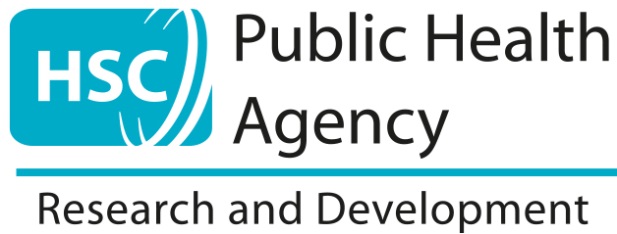 August 2019The application form should be saved as a .pdf file and submitted by e-mail to Kathleen.roulston@hscni.net.  The signatories who have e-signed the application declaration page (section 4) must be cc’d into the submission emailPLEASE COMPLETE IN TYPESCRIPT1.APPLICANT’S DETAILSAPPLICANT’S DETAILSAPPLICANT’S DETAILSAPPLICANT’S DETAILSAPPLICANT’S DETAILSAPPLICANT’S DETAILSAPPLICANT’S DETAILSAPPLICANT’S DETAILSNameEmploying organisationAddressPostcodeTelephoneSTD CodeNo.ExtE-mail                                       (All correspondence will be issued to this email address)                                      (All correspondence will be issued to this email address)                                      (All correspondence will be issued to this email address)                                      (All correspondence will be issued to this email address)                                      (All correspondence will be issued to this email address)                                      (All correspondence will be issued to this email address)                                      (All correspondence will be issued to this email address)                                      (All correspondence will be issued to this email address)                                      (All correspondence will be issued to this email address)2a.SYNOPSIS OF PROPOSED PPI INITIATIVESYNOPSIS OF PROPOSED PPI INITIATIVESYNOPSIS OF PROPOSED PPI INITIATIVESYNOPSIS OF PROPOSED PPI INITIATIVESYNOPSIS OF PROPOSED PPI INITIATIVETitle Title Title Title Start Date (dd/mm/yy)End Date(dd/mm/yy)Justify the purpose of the PPI initiativeJustify the purpose of the PPI initiativeJustify the purpose of the PPI initiativeJustify the purpose of the PPI initiativeJustify the purpose of the PPI initiative2b.SYNOPSIS OF PROPOSED PPI INITIATIVE (cont.)SYNOPSIS OF PROPOSED PPI INITIATIVE (cont.)Demonstrate how the PPI initiative will be co-designed and produced with patients, carers and or publicDemonstrate how the PPI initiative will be co-designed and produced with patients, carers and or publicDescribe how the PPI initiative will be developed and deliveredDescribe how the PPI initiative will be developed and delivered2c.SYNOPSIS OF PROPOSED PPI INITIATIVE (cont.)SYNOPSIS OF PROPOSED PPI INITIATIVE (cont.)SYNOPSIS OF PROPOSED PPI INITIATIVE (cont.)Describe a clear output of the PPI initiative (e.g. tool/case study/resource/panel)Describe a clear output of the PPI initiative (e.g. tool/case study/resource/panel)Describe the intended impacts of the PPI initiative.Describe the intended impacts of the PPI initiative.Describe how the initiative will improve the delivery of PPI in your research and contribute to overall service improvements.Describe how the initiative will improve the delivery of PPI in your research and contribute to overall service improvements.3a.FINANCEFINANCEFINANCEFINANCETotal cost of PPI initiativeTotal cost of PPI initiative£ Support requested from HSC R&D DivisionSupport requested from HSC R&D Division£ Name of Institution who will be Administering the AwardSupport secured from other organisation (s) if applicable Support secured from other organisation (s) if applicable Support secured from other organisation (s) if applicable Support secured from other organisation (s) if applicable Support secured from other organisation (s) if applicable Support secured from other organisation (s) if applicable Name(s) of supporting organisation(s)Level of funding secured£ £ £ £ Details of any non-monetary support3b.JUSTIFICATION FOR SUPPORTJUSTIFICATION FOR SUPPORTJUSTIFICATION FOR SUPPORTJUSTIFICATION FOR SUPPORTJUSTIFICATION FOR SUPPORTJUSTIFICATION FOR SUPPORTPlease provide detail and justification for the support requested.  Please provide detail and justification for the support requested.  Please provide detail and justification for the support requested.  Please provide detail and justification for the support requested.  Please provide detail and justification for the support requested.  4.DECLARATIONSDECLARATIONSDECLARATIONSDECLARATIONSDECLARATIONSDECLARATIONSApplicantI have read the ‘Guidance for the PPI in Research Support-Small Grant Scheme’ and agree to abide by the conditions under which a grant is awarded.I have read the ‘Guidance for the PPI in Research Support-Small Grant Scheme’ and agree to abide by the conditions under which a grant is awarded.I have read the ‘Guidance for the PPI in Research Support-Small Grant Scheme’ and agree to abide by the conditions under which a grant is awarded.I have read the ‘Guidance for the PPI in Research Support-Small Grant Scheme’ and agree to abide by the conditions under which a grant is awarded.Signature(e-signature acceptable)Signature(e-signature acceptable)Date Authorised signatory for institution administering the Award Authorised signatory for institution administering the Award I confirm that the below named organisation has a record of this application for a PPI in Research Support-small Grant Scheme Award.I confirm that the below named organisation will administer the Award. I confirm that the below named organisation has a record of this application for a PPI in Research Support-small Grant Scheme Award.I confirm that the below named organisation will administer the Award. I confirm that the below named organisation has a record of this application for a PPI in Research Support-small Grant Scheme Award.I confirm that the below named organisation will administer the Award.NameNamePositionPositionOrganisationOrganisationAddressAddressEmailEmailTelephoneTelephoneExtSignature(e-signature acceptable)Signature(e-signature acceptable)DateThe application form should be saved as a .pdf file.Please submit completed application forms by e-mail to: Kathleen.Roulston@hscni.netThe signatories who have e-signed the application declarations must be cc’d into the submission email.